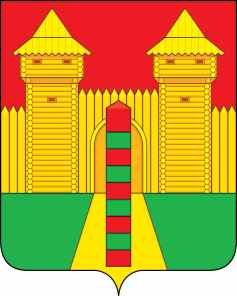 АДМИНИСТРАЦИЯ  МУНИЦИПАЛЬНОГО  ОБРАЗОВАНИЯ«ШУМЯЧСКИЙ  РАЙОН» СМОЛЕНСКОЙ  ОБЛАСТИР А С П О Р Я Ж Е Н И Еот  20.09.2023г. № 246-р         п. ШумячиВ соответствии с распоряжением Администрации муниципального образования «Шумячский район» Смоленской области от 13.09.2023 № 238-р            «О создании комиссии по передаче жилого помещения»  1. Утвердить прилагаемый акт приема-передачи жилого помещения от 19.09.2023г.И.п. Главы муниципального образования«Шумячский район» Смоленской области                                 Г.А. ВарсановаОб утверждении акта приема-передачи жилого помещения 